PENGARUH KUALITAS PELAYANAN ELEKTRONIK TERHADAP KEPUASAN PELANGGAN DAN IMPLIKASINYA PADA LOYALITAS PELANGGAN ONLINE SHOP JD.ID (Suatu Survey Pada Mahasiswa Fakultas Ekonomi dan Bisnis Universitas Pasundan)SKRIPSIDiajukan Untuk memenuhi syarat sidang skripsiGuna memperoleh Gelar Sarjana EkonomiOleh :Ali Nurul Ihsan154O1OO23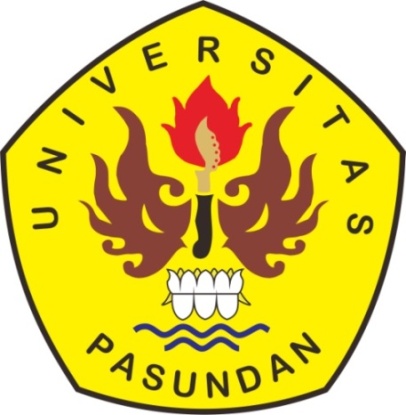 PROGRAM STUDI MANAJEMEN FAKULTAS EKONOMI DAN BISNISUNIVERSITAS PASUNDAN BANDUNG2019